Kopya Çekmek ile ilgili örnek soruşturma yazışmaları…./…./20...KOPYA TUTANAĞI ÖRNEĞİ	...../…../20... tarihinde ….. nolu derslikte saat …….’de başlatılan “………………………..” dersi …………..…… numaralı öğrenci……………….…..  ‘nın…………………………………………………………………………………………………..…………………………………………………………………………………………………..……………………………………………………………………………………………….kopya çektiği/çekmeye teşebbüs ettiği saat …… ’te tespit edilerek, öğrencinin yararlandığı kopya kağıdı ve cevap kağıdına el konulmuş, öğrencinin yoklama listesine imza atması sağlanmış ve öğrenci derslikten çıkarılarak iş bu tutanak tutulmuştur 			Gözetmen 					Öğretim Elemanı		               (imza) 					           (imza) Eki: 1-) Öğrenci cevap kağıdı (1 sayfa) 2-) Kopya evrakı (bir adet kopya kağıdı) …./…./20....MÜHENDİSLİK FAKÜLTESİ DEKANLIGI’NA	…../…../20... tarih ve saat ……’de ….. nolu derslikte yapılan ….……………………….sınavında,……..…….. numaralı,……….……… isimli öğrencinin …………………………………………………………………………………………………………………………………………………………………………………………………...suretiyle kopya çektiği/çekmeye teşebbüs ettiği tespit edilmiş ve hakkında tutanak düzenlenmiştir. Buna ilişkin tutanak ve kopya evrakı ektedir. 	Bilgilerinizi arz ederim. Öğretim Elemanı                                                                                                                          (İmza) Eki: 1-) Öğrenci cevap kağıdı (…. sayfa) 2-) Kopya evrakı (bir adet kopya kağıdı) 3-) Kopya tutanağı GİZLİ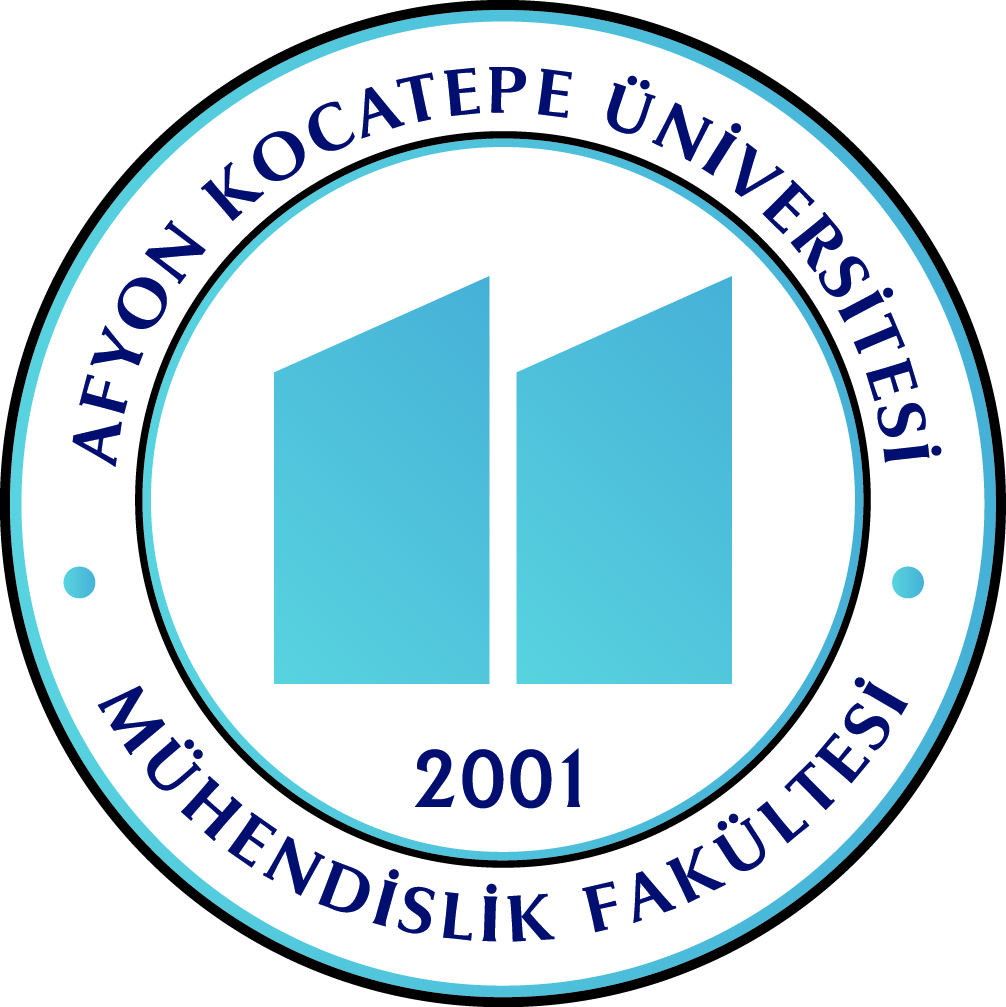 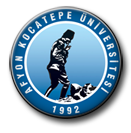 T.C.AFYON KOCATEPE ÜNİVERSİTESİMühendislik FakültesiDİSİPLİN SORUŞTURMASI EMRİSayı :Konu : Görevlendirme. 	Sayın; ( Soruşturmacı olarak atanan kişinin adı-ünvanı) Fakültemiz……………………….Mühendisliği Bölümü……………….. numaralı öğrencisi ………………………...nin …/…/20… tarihinde ..……………………….…fiilini işlediği …/…/20…  tarihli dilekçe ile Dekanlığımıza bildirildiğinden, Yükseköğretim Kurumları Öğrenci Disiplin Yönetmeliği hükümlerine göre disiplin soruşturması açılmıştır. Açılan disiplin soruşturmasını yapmak üzere iki kişilik kurulda soruşturmacı olarak görevlendirilmiş bulunmaktasınız. Disiplin soruşturmasını yaparak düzenleyeceğiniz soruşturma dosyasını 15 gün içinde Dekanlık Makamına teslim etmeniz hususunda bilgilerinizi ve gereğini rica ederim. 								             Prof. Dr. Yılmaz İÇAĞA                                                                                                   Dekan Ekler :Disiplin suçunu bildiren yazı ve varsa ekleriTranskriptGİZLİ…./…./20..(EK SÜRE TALEP YAZISI)……… FAKÜLTESİ DEKANLIGI’NAİlgi : Dekanlık makamının .../…/…..tarih ve …sayılı yazısı 	İlgi yazı ile …../…../20....tarih ve saat ……’de ………. nolu derslikte yapılan ….… sınavında, …………… numaralı …………………..… isimli öğrencinin ………………………………………………………………………………………………………………………………………………………………………………………………….... suretiyle kopya çektiği iddiası (hangi fiilden dolayı soruşturma başlatılmışsa o fiil yazılır) ile  başlatılan disiplin soruşturmasında soruşturmacı olarak görevlendirildim. (Ek süre talebinin gerekçesi, örneğin soruşturmanın arzettigi özellik ve güçlük; araya giren tatil vs.) nedeniyle soruşturmanın yasal süresi içinde bitirilmesi mümkün gözükmediğinden, soruşturmanın tamamlanabilmesi için ……..gün ek süreye ihtiyaç bulunmaktadır. Bilgilerinizi ve gereğini arz ederim. Soruşturmacı Ünvan Adı Soyadı(İmza) GİZLİ…./…./20...TANIK DAVETİ(Varsa)Sayın (Öğretim elemanı / öğrenci) İlgi : Dekanlık makamının .../…/…..tarih ve … sayılı yazısı 	İlgi yazı ile …../…../20..tarih  ve saat …….’de ……. nolu derslikte yapılan ….………………sınavında,……………………………………………………………..……...suretiyle…………………..(öğrencinin adı) ‘nın…………………………………….iddiasıyla başlatılan disiplin soruşturmasında soruşturmacı olarak görevlendirildim. Disiplin soruşturmasında bilginize müracaat edilmesine gerek görülmüş olup  …/…./….. tarihinde saat ……..’da ………………………………….. adresinde hazır bulunmanız gerektiğini bildiririm.…../…/…..Soruşturmacı Adı Soyadı(İmza) Tebellüğ edenin adı soyadı	: Tebellüğ tarihi 		:  …./…/….GİZLİSAVUNMA DAVETİSayın öğrenci, Dekanlık makamının .../…/…..tarihve …sayılı emri ile hakkınızda soruşturma başlatıldı ve soruşturmayı yürütmekle görevlendirildim.Tarafınıza isnat  edilen  suç:  …………………………………………………………………………………………………………………………………………………………………………………………………..…(sanığa  isnat  edilen  suç  sanığın  kolaylıkla  anlayıp savunmasını yapabileceği nitelikte açıklıkta yazılmalıdır)Soruşturmaya esas olmak üzere hakkınızda soruşturma açılmasına  sebep  olan konu hakkında Yükseköğretim Kurumları Öğrenci Disiplin yönetmeliğinin 15. madde kapsamında savunma hakkınız bulunmaktadır. Bu kapsamda yedi günden az olmamak üzere savunma süreniz bulunmaktadır.Bu  çağrıyı  tebliğden  sonraki  …………gün (… /… / …...tarihinde)….... saatinde  (kişi yazıyı tebliğ aldıktan sonra en az 7 gün den fazla sonraya bir tarih verilmelidir)  savunmanızı  sözlü  veya  yazılı  olarak vermek üzere ………………………………….  adresine gelmeniz veya bu süre içinde yazılı savunmanızı vermeniz gerekmektedir. Çağrıya özürsüz ve ya mücbir sebep olmaksızın uymadığınız veya özrünüzü bu süre içerisinde bildirmediğiniz takdirde, savunma hakkından vazgeçmiş sayılacağınız ve hakkınızda mevcut delillere göre soruşturma raporu düzenleneceği hususu önemle bildiririm. …../…/…..Soruşturmacı İmza Tebellüğ edenin adı soyadı	: Tebellüğ tarihi 		:  …./…/….Tebellüğ edenin imzası	:GİZLİSAVUNMA TUTANAĞI YER				: TARİH / SAAT		:SORUŞTURULANINADI VE SOYADI		:ÖĞRENCİ NUMARASI	:DOĞUM YERİ VE TARİHİ	:BABA ADI			:ANA ADI			:T.C. KİMLİK NUMARASI	:ADRES			:TELEFON			:SORU	:.………………..……………………..……………disiplin suçunu işlediğiniz iddia edildiğinden, Yükseköğretim Kurumları Öğrenci Disiplin Yönetmeliği gereğince hakkınızda disiplin soruşturması açılmıştır. İddiaya ilişkin savunmanız nedir?CEVAP	:SORU		: CEVAP	:SORU		: CEVAP	: SORU  	: Olayla ilgili söylemek istediğiniz başkaca husus var mı? CEVAP	:Beyanı okundu, “Doğrudur bana aittir” dedi. İmzası alındı.İfadeyi Alan								İfade VerenGİZLİTANIK İFADE TUTANAĞIADI – SOYADI 		: BABA ADI 			:ANA ADI			: DOĞUM YERİ/ TARİHİ	:T.C. KİMLİK NUMARASI	:İFADE YERİ			:İFADE TARİHİ/SAATİ	:ADRES			:TELEFON			:Yukarıda kimlik bilgileri yazılı tanığa soruşturulan eylem anlatıldı. Tanığa“ Bildiğimi dosdoğru söyleyeceğime namusum ve vicdanım üzerine yemin ederim” şeklinde yemini yaptırıldı. Soruşturulan eylemle ilgili aşağıdaki sorular soruldu. SORU 		:CEVAP	:SORU 		:CEVAP	: SORU 		:CEVAP	: SORU 		: Bu olayla ilgili söylemek istediğiniz başka bir husus var mı?CEVAP	: Beyanı okundu. “Doğrudur, bana aittir.” dedi. İmzası alındı.İfadeyi Alan								İfade VerenGİZLİSORUŞTURMA RAPORUSORUŞTURMA ONAYI	 :Dekanlık makamının …/…/…… tarih ve ………sayılı yazısı. SORUŞTURULAN ÖĞRENCİ ADI VE SOYADI		:ÖĞRENCİ NUMARASI	:DOĞUM YERİ VE TARİHİ	:BABA ADI			:ANA ADI			:T.C. KİMLİK NUMARASI	:ADRES			:TELEFON			:SORUŞTURMA KONUSU :(öğrenci’nin işlediği iddia edilen, disiplin soruşturmasının konusu olan ve disiplin suçu oluşturan eylemin ayrıntılı açıklaması) SUÇ TARİHİ VE YERİ	:DELİLLER : Soruşturma kapsamında elde edilen bilgi ve belgeler (sanığın savunması, tanığın ifadesi vs.) SORUŞTURMANIN SAFHALARI :(soruşturma süreci, soruşturma kapsamında yapılan işlemler madde madde yazılır) SAVUNMA :DEĞERLENDİRME VE SONUÇ :	Üye						Soruşturmacı  Başkan	İmza					                      (imza) …../…../....(SORUŞTURMA DOSYASININ İADESİ İÇİN DEKANLIĞA HİTAP YAZISI)MÜHENDİSLİK FAKÜLTESİ DEKANLIĞI’NAİlgi …./…./…… tarih ve….….sayılı yazınız. 	İlgi yazı ile başlatılan disiplin soruşturması neticesinde hazırlanan dosya ekte sunulmuştur. 	Bilgilerinizi ve gereğini arz ederim. Soruşturmacı (imza) Eki :1-Bir adet kapalı zarf içinde soruşturma dosyası(Soruşturma dosyası tüm ekleri ve dizin pusulası ile birlikte iade edilir.)DİZİ PUSULASIDekanlığa hitap yazısıDizi pusulasıDekanlık Makamının soruşturmacı olarak görevlendirme yazısıKopya tutanakları ve bildirimleri (ekleri)Tanık daveti (varsa)Tanık ifade tutanağı (varsa)Savunma davetiSavunma tutanağıTranskriptSoruşturma raporu                      Soruşturmacı	                  imza